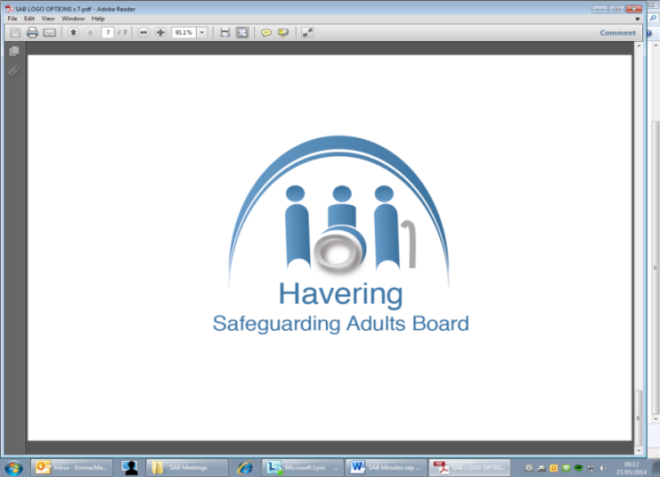 Safeguarding Adults Board16 June 202210:00-12:00Via MS Teams   MINUTESAttendanceA (attended) DNA (Did Not Attend) SD (Sent Deputy) Actions Name Designation17.02.22.14.04.2216.06.22Brian Boxall	(BB)SAB Independent Chair  LBHAAAElisabeth Major (EM)Partnerships and Learning Manager LBHN/AAABarbara Nicholls (BN)Director of Adults’ Social Care ASDSDLurleen Trumpet (LT)Head of Safeguarding ASC, LBHAAADavid Waddington (DW)Partnerships Co-ordinator LBHASDAKate Dempsey (KD)Principal Social Worker LBHASDAChris McAvoy (CM)Community Safety Partnership LBHAShakira Gordon (SG)Partnerships T&D Officer LBHSDSDAMark Ansell Director Public Health LB Havering SDASDTha Han (TH)Consultant Public Health LBHAN/AAStephen Hynes (SH)Designated Nurse Adult Safeguarding CCGAAAnne-Marie Dean (AMD)Chair Healthwatch HaveringSDAAMichael Armstrong (MA)Chair Havering Care HomesADNAASteve Calder (SC)Head of Service Probation LBHADNAASowedi Masaba (SM)Katri Wilson (KW)MASH Housing LeadAsst. Director Supported HousingAADaniela CapassoAsst. Director Safeguarding BHRUTSDSDASheila Jones (SJ)Social Care Lead Mental Health Services and Q&E ChairDNAAALaura Anderson (LA)DWP Safeguarding LeadAAALucy Goodfellow (Lucy G)Policy and Performance Business Manager (LBH)ADNAALynn Glancy (LG)SAB - notesAAAPaul RoseChair Havering CompactADNADNATroy Aitken Ukraine Support Havering Council N/AN/AAAlex Strand,London Fire Brigade SDSDDNARoisin GavinNamed Nurse BHRUTN/AN/ADNADiane EganCommunity Safety Partnership AASDDet Super Lewis Basford MET Police EA BCUAADNAHelen Davie Named Professional BHRUTASDSDNorma BusbyPeabody Outreach ServiceAADNADarren Alexander Assistant Director Housing DemandASDSDIntroductionsBB welcomed members to the meeting.Minutes and matter arisingMinutes agreedPIPOT – feedback has now been received from most agencies.Action 1: LG to co-ordinate PIPOT figures for the next SAB.CPS Action 2: BB to take CPS issues to the London Chairs meetingHidden Harm- BN suggested that a Complex Client Panel be set up. Action 3: to request update from BN at next SAB.LPS updateLT-ASCThe LPS consultation ends in July. ASC staff are currently reading and responding to the Code of Practice and a series of training programmes are being rolled out locally to upskill the workforce. Tri Borough meetings that include NELFT and CCG are taking place to address any arising issues in readiness for the implementation of LPS. A centralised team of AMCPs has been suggested but this will require governance around management and funding by partners.DC-BHRUTA business case is being prepared along with financial governance reviews in preparation for the outcome of the consultation.SH-CCG  Eve Mc is the Project Manager for the LPS and is participating at a national level with the LPS steering group. NEL is responding to the Code of Practice.Mental Capacity Act (MCA) TrainingSG The SAB is currently scoping mental capacity training in association with Keele University. The hope is to offer two training slots per agency with the aim being that those two staff members will become mental capacity champions for their agency. The sessions (likely to be 4 or 5) will take place over a number of months and more information will be made available to those agencies who have agreed to take part, once the course content has been finalised. The SAB is also hoping for representation from the voluntary sector.Healthwatch Residents’ SurveyAMD- Last year’s anonymous and confidential survey indicated that out of the seven questions asked, 83% of residents were concerned about raising awareness of different types of abuse. Are we doing enough awareness raising and should more questions be added to the next survey to reflect what has happened during Covid?  68% of those polled, identified organisational abuse as a concern and this will be explored further. Hoarding, elder abuse and fire safety are also likely to be included. Healthwatch agreed to include Councillors in the survey. CQC and other regulatory bodies may be considered and this may link in with organisational abuse. KW Mate Crime is possibly abuse of those with Learning Disability, which happens sometimes in sheltered housing schemes. It may also be linked to on-line abuse.BHRUT asked if something more on staff support could be included and will liaise with Healthwatch.BB said that it would be helpful to understand whether the BAME and faith communities report concerns and if not, why? These inhibitors may be something that the SAB will look to explore. Healthwatch will give residents the option to answer this question. If agencies have any questions that they think should be added please contact lynn.glancy@havering.gov.uk The plan will be to circulate the survey to colleagues in September and for the survey to be conducted with residents every February. Action 4: Healthwatch to provide a survey update at the next SAB. AMDUkraine – supporting new arrivals Troy AitkenTA provided an update on the current scheme. To date there are 108 Ukrainian guests in Havering- 68 adults and 40 children with 55 sponsors as hosts. There are also 137 guests 76 adults and 61 children, under the Family Visa Scheme. Housing standards visits have taken place along with enhanced DBS checks and welfare visits. The YMCA one stop shop has been launched and has been a great success with two Ukrainian speaking staff supporting. TA explained that under the Homes for Ukraine scheme, the wraparound support has alleviated many pressures.It may necessary to hold a support session at the YMCA for sponsors and to consider liaising with NELFT to support those guests who require trauma support. Most placements have been successful but mitigating the risk of homelessness is the biggest challenge.A rent deposit scheme is being scoped for those Ukrainians who wish to remain in Havering and would go towards helping them to afford privately rented properties. 70% of guests have indicated that they would like to return to Ukraine. LeDeR updateNEL are currently finalising their annual report and LeDeR data will be supplied at our next SAB in August.BB asked about the new process for Serious Incidents. SH will discuss with the Quality Leads and bring to the next SAB.MASH Review  - UpdateEM: Four adult MASH referrals were recently reviewed at a virtual meeting with partners. Learning has now been identified for all partners with regard to the quality of their referrals, including the type of details they might want to include such as issues of capacity, consent and ethnicity. It was also agreed that it would be helpful to have the voice of the person/carer in the referral.SH will provide a case study to GPs on how to make a referral to MASH. Community SafetyCM will provided an update from the police to LG re Dispersal Orders. Dispersal orders in Romford Town Centre.SARs At the recent Childrens’ Executive Meeting, a process was signed off to manage SARs, SI’s and national learning to develop a standing structure for a Case Review Working Group. The working group will meet four times per annum although there may sometimes may be a need to convene a meeting earlier to discuss a referral. Paul Archer will chair these meetings for the first six months with other chairs and a deputy chair being recruited at a later date. The Case Review Working Group will report into the SAB with any issues arising.SAB TrainingSG Safeguarding Week is scheduled for 7-11 November this year and is an opportunity to share learning from emerging themes in the borough. A joint children and adult half day conference is likely to take place at the beginning of the week. Members agreed that an in person conference would provide more focus but a hybrid event would also allow more delegates to attend. The briefings will probably be virtual. Action 6: DC will share cultural separatism and the link to crime with LG.If any agencies are willing to provide briefings etc. throughout the week please contact Shakira.gordon@havering.gov.uk.GP’s per capita in LBHCCG has responded regarding the national shortage of GPs in England to the rate of 5.5 GPs to 10,000 in the population. Next Meeting11 August 20222-4pmVia MS Teams1 LG to co-ordinate PIPOT figures for the next SAB.LG2BB to take CPS issues to the London Chairs meetingBB3Complex Panel- To request update from BN at next SAB. BN4Healthwatch to provide a residents’ survey update at the next SAB.AMD5DC will share cultural separatism and the link to crime with LG.DC